Iin Reserviläiset ry – yhdistyksen aseen lainaussopimus 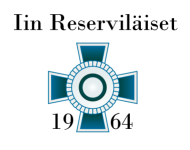 (Lainaaja tulostaa ja esitäyttää valmiiksi omat tiedot)Lainaaja:	_________________________________Aselupa:	_________________________________Oikeus ERVA aseeseen              kyllä ______  ei ______Lainattava yhdistyksen asePistooli	________	Kivääri	_________Sarjanumero	_________________________________Muuta:			Lippaita	________ kpl			salkku / pussi		Kyllä ________ ei ________Laina-aina:Nouto		______ / ______ / 202___ palautus	______ / ______ / 202___  kuitataan palautuneeksi	________________________AllekirjoituksetLainaaja:	_________________________________________________			allekirjoitus ja nimen selvennysYhdistyksen edustaja		_________________________________________________			allekirjoitus ja nimen selvennys